法規名稱宜蘭縣公私立國民中小學收取學生費用自治條例公佈日期文　　號府秘法字第０９１００８４１１７號令號令說明公布第一條宜蘭縣政府（以下簡稱本府）為使本縣各公私立國民中小學收費有所依循，特制定本自治條例。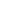 第二條本府應於每學年開學前一個月公告收取項目及收費標準，並行文各校辦理。第三條依本自治條例收取之費用分為代辦費及代收費，其定義如下：
一、代辦費：統一辦理學生或學生家長應辦事項而收取之費用稱之。
二、代收費：政府、學校、班級依規定得收取之費用稱之。第四條學校得依學生之自願，代辦下列事項，並按每學期規定之收費標準收取費用：
一、辦理學生午餐之國中、小學，得收取午餐費（包括主副食品、人工、水電、雜支等費用），惟應在多數學生家長能負擔之原則下，訂定標準，按月或學期收取；家庭經濟能力有困難者，應准予分期或按月繳納。另燃料費及基本費按學期依規定收取。 
二、為學生代辦蒸飯，得收取蒸飯費用，不蒸飯者免繳。
三、自備交通車之學校，得比照國光汽車客運股份有限公司優待學生票價，向乘坐交通車之學生按月收取費用。
四、由學生自行購買教科書者，應依實際與出版社議定之價格收費。
五、訂閱學校定期刊物得酌收工本費。
六、畢業紀念冊。
七、校外教學及畢業旅行。
八、課業輔導。
九、其他代辦費用，須經校務會議通過並報本府核准，始得收取。第五條學校得依照每學期規定之收費標準代收下列費用：
一、班級費：每生每學期代收，由學校列帳保管，由各班依實際需要，依法支用。
二、學生家長會費：受學生家長之委託，得代收家長會經常會費。以家長為收取單位，貧困家庭酌予免收。其保管、運用及監督、考核應依規定辦理。
三、學生團體保險費。
四、電腦設備維護及管理費。
五、國民小學每學期之學生活動費。
六、國民小學辦理齲齒防治者，得收齲齒防治費。
七、其他代收費用，須經校務會議通過並報本府核准，始得收取。第六條公私立國民中小學除依前二條規定收費外，不得另行巧立名目收費及自行決定代辦項目，並應切實遵守下列各款規定：
一、飲水應由學校供應，不得向學生收費。
二、學校舉行運動會、遊藝會、編印特刊（單張）及歡迎、歡送等活動，均不得向學生收費。
三、不得向畢業生收費贈送學校紀念品及舉行謝師宴。
四、不得收取教師節敬師金。第七條學校為修建校舍或增加設備，擬對外募捐經費時，應於事前陳報本府核准後辦理，不得視同收費項目於註冊時收款，或規定數額強迫收取，或以競賽方式鼓勵學生向家長要求捐助。第八條轉出學生之代辦（收）費，其退費依下列規定辦理：
一、依本自治條例第四條收取之代辦費，依使用者付費原則，按其購買及使用情形退費。
二、學生退費應發給退費證明，列明所退各項費用數額清單，以便學生持向轉入學校繳納與退費證明所列同數額之費用。第九條轉入學生代辦（收）費之收取，按照原轉出學校退費證明單所列退費之數額收取，但私立學校可依差額收費。第一Ｏ條公私立國民中、小學，學生註冊後因故無法繼續就學者之退費規定如下表：(附表一)第一一條收取代收費、代辦費，應依照規定使用收費三聯單，其支出帳目應切實遵照一般會計手續處理，各校收取之費用，於事後帳目應公布之。
前項收費及收支帳目之處理，均應由學校自行負責辦理，不得委託員生消費合作社代收、代管或代辦。第一二條本自治條例所訂各項收費，除第四條第一款之午餐費及第三款之交通費外，以每學期收費一次為原則；對家境清寒之學
生，得酌准其於開學時及開學後第十週內分兩期繳納。但教科書成本費應一次繳清。第一三條各校收費方式由各校自行決定，應以方便學生及家長繳納為原則。第一四條學校收取學生費用，違反本自治條例之規定者，校長及經辦人員均按其情節議處。第一五條本自治條例未規定事項，依其他法令規定辦理。第一六條本自治條例自公布日施行。■ 附表一(公私立國民中、小學，學生註冊後辦理轉學、休學之退費標準表.doc)■ 附表一(公私立國民中、小學，學生註冊後辦理轉學、休學之退費標準表.doc)